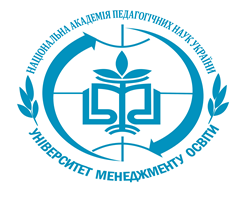 НАЦІОНАЛЬНА АКАДЕМІЯ ПЕДАГОГІЧНИХ НАУК УКРАЇНИДВНЗ «УНІВЕРСИТЕТ МЕНЕДЖМЕНТУ ОСВІТИ»Центральний інститут післядипломної педагогічної освіти Всеукраїнська науково-практична конференція «Правове регулювання післядипломної освіти України в контексті суспільних змін»яка відбудеться 28 березня 2018  року у м. Києвіна базі ДВНЗ “Університет менеджменту освіти” НАПН УкраїниНа конференцію запрошуються педагогічні та науково-педагогічні працівники, керівники освітніх організацій, державні службовці, представники громадських організацій, аспіранти, докторанти, які прагнуть дослідити проблеми та перспективи розвитку післядипломної освіти України, а також обґрунтувати власні думки щодо актуальних питань розвитку сучасної освіти.За результатами заходу буде опубліковано доповіді у фахових виданнях університету.Тематичні напрями роботи конференції:Секція 1. Трансформація післядипломної освіти в контексті суспільних змін (керівник – доктор педагогічних наук, професор, завідувач кафедри філософії та освіти дорослих В.В.Сідоренко).Секція 2. Законодавче забезпечення професійного розвитку фахівців у системі післядипломної освіти (керівник – кандидат юридичних наук, доцент, завідувач кафедри університетської освіти і права М. О. Дей).Секція 3. Менеджмент закладів післядипломної освіти: орієнтири змін. (керівник – доктор педагогічних наук, професор, Заслужений працівник освіти України, професор кафедри державної служби та менеджменту освіти Н.І.Клокар). Секція 4.  Тенденції розвитку післядипломної освіти в умовах глобальної інформатизації (керівник – кандидат педагогічних наук, завідувач кафедри відкритих освітніх систем та інформаційно-комунікаційних технологій С.П.Касьян).Програма конференції передбачає: пленарне засідання, роботу секцій за напрямами. Робочі мови конференції: українська, російська, англійська.ВИМОГИ ЩОДО ОФОРМЛЕННЯ:Доповіді учасників, оформлені у вигляді наукових статей, можуть бути опубліковані у фахових виданнях університету: “Вісник післядипломної педагогічної освіти”. Вартість публікації 25 гривень за 1 сторінку.Статті подаються в редакційно-видавничий відділ Васильченко Яніні (контактний телефон 044-481-38-53, E-mail: ya.vasilchenko@gmail.com).Електронний журнал “Теорія та методика управління освітою”.Статті подаються Дубініній Оксані (контактний телефон 0632306717, E-mail: nv-umo@ukr.net, ).Вартість публікації 21 гривень за 1 сторінку.Вимоги до оформлення наукової статті розміщені на сайті ДВНЗ “Університет менеджменту освіти” НАПН України (режим доступу: http://umo.edu.ua/images/content/redakcion_vitd/6_vymog_nauk_stat.pdf).Фінансові умови участі у конференціїОрганізаційний внесок за участь – 200 грн (програма конференції; сертифікат учасника конференції; електронні матеріали-презентації запрошених осіб).Проїзд, проживання та харчування оплачуються учасниками конференції самостійно. За потреби про бронювання місць у готелі учасник повинен повідомити оргкомітет конференції не пізніше 25 березня 2018 р.Оргвнесок сплачується за реквізитами:  на рахунок у Приватбанку, № карти 5168 7556 3145 2279, Дей Марина. Призначення платежу: внесок за участь у Конференції від  (прізвище та ініціали автора). Умови участі:Заповнити анкету учасника (http://centresipd.com/ )Оформити наукову публікацію (для аспірантів обов’язково з рецензією наукового керівника);Оплатити організаційний внесок.Заявки на участь приймаються до 23 березня 2018 року (до 24:00).Організатори надсилають підтвердження електронною поштою.Адреса Оргкомітету:Університет менеджменту освіти НАПН України,кафедра університетської освіти і права,м. Київ, 04053, вул. Cічових Стрільців, 52-А, корпус 3, к. 1.11Контактні особи:Жихарєва Анна Борисівна, тел. (044) 481-38-35; 097-478-76-37, е-mail: kaf_upop@ukr.net